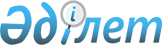 О внесении изменений в решение Абайского районного маслихата от 24 декабря 2014 года № 25/3-V "О бюджете Абайского района на 2015-2017 годы"
					
			Утративший силу
			
			
		
					Решение Абайского районного маслихата Восточно-Казахстанской области от 16 марта 2015 года № 27/5-V. Зарегистрировано Департаментом юстиции Восточно-Казахстанской области 30 марта 2015 года № 3787. Утратило силу - решением Абайского районного маслихата Восточно-Казахстанской области от 23 декабря 2015 года № 33/3-V      Сноска. Утратило силу - решением Абайского районного маслихата Восточно-Казахстанской области от 23.12.2015 № 33/3-V (вводится в действие с 01.01.2016).

      В соответствии со статьей 109 Бюджетного кодекса Республики Казахстан от 4 декабря 2008 года, подпунктом 1) пункта 1 статьи 6 Закона Республики Казахстан от 23 января 2001 года "О местном государственном управлении и самоуправлении в Республике Казахстан", решением Восточно-Казахстанского областного маслихата от 4 марта 2015 года № 25/311-V "О внесении изменений в решение Восточно-Казахстанского областного маслихата от 10 декабря 2014 года № 24/289-V "Об областном бюджете на 2015-2017 годы" (зарегистрировано в Реестре государственной регистрации нормативных правовых актов за № 3724) Абайский районный маслихат РЕШИЛ:

      1. Внести в решение Абайского районного маслихата от 24 декабря 2014 года № 25/3-V "О районном бюджете на 2015-2017 годы" (зарегистрировано в Реестре государственной регистрации нормативных правовых актов за № 3626, опубликовано в газете "Абай елі" № 3 от 18-24 января 2015 года, № 4 от 25-31 января 2015 года, № 5 от 1-7 февраля 2015 года) следующие изменения:

      пункт 1 изложить в новой редакции: 

      "1. Утвердить районный бюджет на 2015-2017 годы согласно приложениям 1, 2 и 3, в том числе на 2015 год в следующих объемах:

      1) доходы – 2827983,1 тысяч тенге, в том числе:

      налоговым поступлениям – 278014,0 тысяч тенге;

      неналоговым поступлениям – 9956,0 тысяч тенге; 

      поступлениям от продажи основного капитала – 2000,0 тысяч тенге;

      поступлениям трансфертов – 2522853,0 тысяч тенге;

      2) затраты – 2827983,1 тысяч тенге;

      3) чистое бюджетное кредитование – 21426,0 тысяч тенге, в том числе:

      бюджетные кредиты – 26757,0 тысяч тенге;

      погашение бюджетных кредитов – 5331,0 тысяч тенге.".

      приложения 1, 5 к указанному решению изложить в новой редакции согласно приложениям 1, 2 к настоящему решению.

      2. Настоящее решение вводится в действие с 1 января 2015 года.

 Районный бюджет на 2015 год Перечень инвестиционных проектов Абайского района на 2015 год
					© 2012. РГП на ПХВ «Институт законодательства и правовой информации Республики Казахстан» Министерства юстиции Республики Казахстан
				
      Председатель сессии

К. Нугымаров

      Секретарь Абайского

      районного маслихата

Т. Амангазы
Приложение № 1
к решению Абайского
районного маслихата от
16 марта 2015 года № 27/5-VПриложение № 1
к решению Абайского
районного маслихата от
24 декабря 2014 года
№ 25/3-VКатегория

Категория

Категория

Категория

Категория

Всего доходы
(тысяч тенге)

Класс

Класс

Класс

Класс

Всего доходы
(тысяч тенге)

Подкласс

Подкласс

Подкласс

Всего доходы
(тысяч тенге)

Специфика

Специфика

Всего доходы
(тысяч тенге)

Наименование

Всего доходы
(тысяч тенге)

1

2

3

4

5

6

І. ДОХОДЫ

2 827 983,1

1

Налоговые поступления

278 014,0

01

Подоходный налог

132 956,0

2

Индивидуальный подоходный налог

132 956,0

01

Индивидуальный подоходный налог с доходов, облагаемых у источника выплаты

121 120,0

02

Индивидуальный подоходный налог с доходов, не облагаемых у источника выплаты

11 836,0

03

Социальный налог

101 416,0

1

Социальный налог

101 416,0

01

Социальный налог

101 416,0

04

Налоги на собственность

39 645,0

1

Hалоги на имущество

14 989,0

01

Налог на имущество юридических лиц и индивидуальных предпринимателей

14 402,0

02

Hалог на имущество физических лиц

587,0

3

Земельный налог

1 058,0

02

Земельный налог с физических лиц на земли населенных пунктов

569,0

07

Земельный налог с юридических лиц и индивидуальных предпринимателей, частных нотариусов и адвокатов на земли сельскохозяйственного назначения

26,0

07

Земельный налог с юридических лиц и индивидуальных предпринимателей, частных нотариусов и адвокатов на земли сельскохозяйственного назначения

26,0

08

Земельный налог с юридических лиц, индивидуальных предпринимателей, частных нотариусов и адвокатов на земли населенных пунктов

463,0

4

Hалог на транспортные средства

20 398,0

08

Земельный налог с юридических лиц, индивидуальных предпринимателей, частных нотариусов и адвокатов на земли населенных пунктов

463,0

01

Hалог на транспортные средства с юридических лиц

1 398,0

02

Hалог на транспортные средства с физических лиц

19 000,0

5

Единый земельный налог

3 200,0

01

Единый земельный налог

3 200,0

05

Внутренние налоги на товары, работы и услуги

2 797,0

2

Акцизы

661,0

96

Бензин (за исключением авиационного) реализуемый юридическими и физическими лицами в розницу, а также используемый на собственные производственные нужды

650,0

97

Дизельное топливо, реализуемое юридическими и физическими лицами в розницу, а также используемое на собственные производственные нужды

11,0

97

Дизельное топливо, реализуемое юридическими и физическими лицами в розницу, а также используемое на собственные производственные нужды

11,0

3

Поступления за использование природных и других ресурсов

566,0

15

Плата за пользование земельными участками

566,0

4

Сборы за ведение предпринимательской и профессиональной деятельности

1 570,0

01

Сбор за государственную регистрацию индивидуальных предпринимателей

250,0

02

Лицензионный сбор за право занятия отдельными видами деятельности

200,0

03

Сбор за государственную регистрацию юридических лиц и учетную регистрацию филиалов и представительств, а также их перерегистрацию

0,0

05

Сбор за государственную регистрацию залога движимого имущества и ипотеки судна или строящегося судна

10,0

14

Сбор за государственную регистрацию транспортных средств, а также их перерегистрацию

10,0

18

Сбор за государственную регистрацию прав на недвижимое имущество и сделок с ним 

1 100,0

5

Налог на игорный бизнес

0,0

02

Фиксированный налог

0,0

08

Обязательные платежи, взимаемые за совершение юридически значимых действий и (или) выдачу документов уполномоченными на то государственными органами или должностными лицами

1 200,0

1

Государственная пошлина

1 200,0

02

Государственная пошлина, взимаемая с подаваемых в суд исковых заявлений, заявлений особого искового производства, заявлений (жалоб) по делам особого производства, заявлений о вынесении судебного приказа, заявлений о выдаче дубликата исполнительного листа, заявлений о выдаче исполнительных листов на принудительное исполнение решений третейских (арбитражных) судов и иностранных судов, заявлений о повторной выдаче копий судебных актов, исполнительных листов и иных документов, за исключением государственной пошлины с подаваемых в суд исковых заявлений к государственным учреждениям

470,0

04

Государственная пошлина, взимаемая за регистрацию актов гражданского состояния, а также за выдачу гражданам справок и повторных свидетельств о регистрации актов гражданского состояния и свидетельств в связи с изменением, дополнением и восстановлением записей актов гражданского состояния

470,0

08

Государственная пошлина, взимаемая за регистрацию места жительства

160,0

10

Государственная пошлина, взимаемая за регистрацию и перерегистрацию каждой единицы гражданского, служебного оружия физических и юридических лиц (за исключением холодного охотничьего, сигнального, огнестрельного бесствольного, механических распылителей, аэрозольных и других устройств, снаряженных слезоточивыми или раздражающими веществами, пневматического оружия с дульной энергией не более 7,5 Дж и калибра до 4,5 мм включительно)

0,0

12

Государственная пошлина, взимаемая за выдачу разрешений на приобретение, хранение или хранение и ношение, перевозку гражданского, служебного оружия и патронов к нему

60,0

21

Государственная пошлина, взимаемая за выдачу удостоверений тракториста-машиниста

40,0

2

Неналоговые поступления

9 956,0

01

Доходы от государственной собственности

2 131,0

5

Доходы от аренды жилищ из жилищного фонда, находящегося в коммунальной собственности области

2 125,0

08

Доходы от аренды имущества, находящегося в коммунальной собственности района (города областного значения), за исключением доходов от аренды государственного имущества, находящегося в управлении акимов города районного значения, села, поселка, сельского округа

2 125,0

7

Вознаграждения по кредитам, выданным из государственного бюджета

6,0

13

Вознаграждения по бюджетным кредитам, выданным из местного бюджета физическим лицам

6,0

02

Поступления от реализации товаров (работ, услуг) государственными учреждениями, финансируемыми из государственного бюджета

160,0

1

Поступления денег от проведения государственных закупок, организуемых государственными учреждениями, финансируемыми из государственного бюджета

160,0

02

Поступления денег от проведения государственных закупок, организуемых государственными учреждениями, финансируемыми из местного бюджета

160,0

04

Штрафы, пени, санкции, взыскания, налагаемые государственными учреждениями, финансируемыми из государственного бюджета, а также содержащимися и финансируемыми из бюджета (сметы расходов) Национального Банка Республики Казахстан

165,0

1

Штрафы, пени, санкции, взыскания, налагаемые государственными учреждениями, финансируемыми из государственного бюджета, а также содержащимися и финансируемыми из бюджета (сметы расходов) Национального Банка Республики Казахстан, за исключением поступлений от организаций нефтяного сектора 

165,0

18

Штрафы, пени, санкции, взыскания по бюджетным кредитам (займам), выданным из местного бюджета специализированным организациям, физическим лицам

165,0

06

Прочие неналоговые поступления

7 500,0

1

Прочие неналоговые поступления

7 500,0

09

Другие неналоговые поступления в местный бюджет

7 500,0

3

Поступления от продажи основного капитала

2 000,0

03

Продажа земли и нематериальных активов

2 000,0

1

Продажа земли

2 000,0

01

Поступления от продажи земельных участков

2 000,0

4

Поступления трансфертов 

2 522 853,0

02

Трансферты из вышестоящих органов государственного управления

2 522 853,0

2

Трансферты из областного бюджета

2 522 853,0

01

Целевые текущие трансферты

422 728,0

02

Целевые трансферты на развитие

384 089,0

03

Субвенции

1 716 036,0

5

Погашение бюджетных кредитов

5 331,0

01

Погашение бюджетных кредитов

5 331,0

1

Погашение бюджетных кредитов, выданных из государственного бюджета

5 331,0

13

Погашение бюджетных кредитов, выданных из местного бюджета физическим лицам

5 331,0

7

Поступления займов

26 757,0

01

Внутренние государственные займы

26 757,0

2

Договоры займа

26 757,0

03

Займы, получаемые местным исполнительным органом района (города областного значения)

26 757,0

8

Используемые остатки бюджетных средств

15 160,1

01

Остатки бюджетных средств

15 160,1

1

Свободные остатки бюджетных средств

15 160,1

01

Свободные остатки бюджетных средств

15 160,1

Функциональная группа

Функциональная группа

Функциональная группа

Функциональная группа

Функциональная группа

Функциональная группа

Сумма
(тысяч тенге)

Функциональная подгруппа

Функциональная подгруппа

Функциональная подгруппа

Функциональная подгруппа

Функциональная подгруппа

Сумма
(тысяч тенге)

Администратор бюджетных программ

Администратор бюджетных программ

Администратор бюджетных программ

Администратор бюджетных программ

Сумма
(тысяч тенге)

Программа

Программа

Программа

Сумма
(тысяч тенге)

Подпрограмма

Подпрограмма

Сумма
(тысяч тенге)

Наименование

Сумма
(тысяч тенге)

ІІ. ЗАТРАТЫ

2 827 983,1

01

Государственные услуги общего характера

324 081,0

1

Представительные, исполнительные и другие органы, выполняющие общие функции государственного управления

251 999,0

112

Аппарат маслихата района (города областного значения)

16 838,0

001

Услуги по обеспечению деятельности маслихата района (города областного значения)

16 688,0

011

За счет трансфертов из республиканского бюджета

715,0

015

За счет средств местного бюджета

15 973,0

003

Капитальные расходы государственного органа

150,0

122

Аппарат акима района (города областного значения)

106 562,0

001

Услуги по обеспечению деятельности акима района (города областного значения)

99 062,0

011

За счет трансфертов из республиканского бюджета

4 234,0

015

За счет средств местного бюджета

94 828,0

003

Капитальные расходы государственного органа

7 500,0

123

Аппарат акима района в городе, города районного значения, поселка, села, сельского округа

128 599,0

001

Услуги по обеспечению деятельности акима района в городе, города районного значения, поселка, села, сельского округа

128 599,0

011

За счет трансфертов из республиканского бюджета

8 220,0

015

За счет средств местного бюджета

120 379,0

2

Финансовая деятельность

15 496,0

452

Отдел финансов района (города областного значения)

15 496,0

001

Услуги по реализации государственной политики в области исполнения бюджета района (города областного значения) и управления коммунальной собственностью района (города областного значения)

15 176,0

011

За счет трансфертов из республиканского бюджета

818,0

015

За счет средств местного бюджета

14 358,0

003

Проведение оценки имущества в целях налогообложения

320,0

5

Планирование и статистическая деятельность

18 619,0

453

Отдел экономики и бюджетного планирования района (города областного значения)

18 619,0

001

Услуги по реализации государственной политики в области формирования и развития экономической политики, системы государственного планирования и управления района (города областного значения)

18 619,0

011

За счет трансфертов из республиканского бюджета

5 191,0

015

За счет средств местного бюджета

13 428,0

9

Прочие государственные услуги общего характера

37 967,0

458

Отдел жилищно-коммунального хозяйства, пассажирского транспорта и автомобильных дорог района (города областного значения)

19 946,0

001

Услуги по реализации государственной политики на местном уровне в области жилищно-коммунального хозяйства, пассажирского транспорта и автомобильных дорог

19 946,0

011

За счет трансфертов из республиканского бюджета

511,0

015

За счет средств местного бюджета

19 435,0

475

Отдел предпринимательства, сельского хозяйства и ветеринарии района (города областного значения)

18 021,0

001

Услуги по реализации государственной политики на местном уровне в области развития предпринимательства, сельского хозяйства и ветеринарии

17 821,0

011

За счет трансфертов из республиканского бюджета

831,0

015

За счет средств местного бюджета

16 990,0

003

Капитальные расходы государственного органа

200,0

02

Оборона

14 269,0

1

Военные нужды

8 269,0

122

Аппарат акима района (города областного значения)

8 269,0

005

Мероприятия в рамках исполнения всеобщей воинской обязанности

8 269,0

011

За счет трансфертов из республиканского бюджета

88,0

015

За счет средств местного бюджета

8 181,0

2

Организация работы по чрезвычайным ситуациям

6 000,0

122

Аппарат акима района (города областного значения)

6 000,0

006

Предупреждение и ликвидация чрезвычайных ситуаций масштаба района (города областного значения)

6 000,0

015

За счет средств местного бюджета

6 000,0

04

Образование

1 584 157,0

1

Дошкольное воспитание и обучение

141 067,0

464

Отдел образования района (города областного значения)

141 067,0

009

Обеспечение деятельности организаций дошкольного воспитания и обучения

92 217,0

011

За счет трансфертов из республиканского бюджета

11 901,0

015

За счет средств местного бюджета

80 316,0

040

Реализация государственного образовательного заказа в дошкольных организациях образования

48 850,0

011

За счет трансфертов из республиканского бюджета

48 850,0

2

Начальное, основное среднее и общее среднее образование

1 175 875,0

464

Отдел образования района (города областного значения)

1 175 875,0

003

Общеобразовательное обучение

1 031 788,4

011

За счет трансфертов из республиканского бюджета

177 081,0

015

За счет средств местного бюджета

854 707,4

006

Дополнительное образование для детей

144 086,6

011

За счет трансфертов из республиканского бюджета

25 332,0

015

За счет средств местного бюджета

118 754,6

9

Прочие услуги в области образования

267 215,0

464

Отдел образования района (города областного значения)

37 450,0

001

Услуги по реализации государственной политики на местном уровне в области образования 

12 704,0

011

За счет трансфертов из республиканского бюджета

539,0

015

За счет средств местного бюджета

12 165,0

005

Приобретение и доставка учебников, учебно-методических комплексов для государственных учреждений образования района (города областного значения)

12 514,0

012

Капитальные расходы государственного органа

876,0

015

Ежемесячная выплата денежных средств опекунам (попечителям) на содержание ребенка-сироты (детей-сирот), и ребенка (детей), оставшегося без попечения родителей

3 156,0

015

За счет средств местного бюджета

3 156,0

067

Капитальные расходы подведомственных государственных учреждений и организаций

8 200,0

015

За счет средств местного бюджета

8 200,0

466

Отдел архитектуры, градостроительства и строительства района (города областного значения)

229 765,0

037

Строительство и реконструкция объектов образования

229 765,0

015

За счет средств местного бюджета

229 765,0

06

Социальная помощь и социальное обеспечение

223 914,2

1

Социальное обеспечение

1 762,0

464

Отдел образования района (города областного значения)

1 762,0

030

Содержание ребенка (детей), переданного патронатным воспитателям

1 762,0

015

За счет средств местного бюджета

1 762,0

2

Социальная помощь

191 453,2

451

Отдел занятости и социальных программ района (города областного значения)

191 453,2

002

Программа занятости

24 900,0

100

Общественные работы

18 700,0

101

Профессиональная подготовка и переподготовка безработных

1 700,0

102

Дополнительные меры по социальной защите граждан в сфере занятости населения

4 500,0

004

Оказание социальной помощи на приобретение топлива специалистам здравоохранения, образования, социального обеспечения, культуры, спорта и ветеринарии в сельской местности в соответствии с законодательством Республики Казахстан

7 500,0

005

Государственная адресная социальная помощь

3 000,0

011

За счет трансфертов из республиканского бюджета

0,0

015

За счет средств местного бюджета

3 000,0

006

Оказание жилищной помощи

6 500,0

007

Социальная помощь отдельным категориям нуждающихся граждан по решениям местных представительных органов

65 978,2

028

За счет трансфертов из областного бюджета

40 035,0

029

За счет средств бюджета района (города областного значения)

25 943,2

010

Материальное обеспечение детей-инвалидов, воспитывающихся и обучающихся на дому

4 000,0

014

Оказание социальной помощи нуждающимся гражданам на дому

22 158,0

011

За счет трансфертов из республиканского бюджета

3 019,0

015

За счет средств местного бюджета

19 139,0

016

Государственные пособия на детей до 18 лет

50 136,0

011

За счет трансфертов из республиканского бюджета

0,0

015

За счет средств местного бюджета

50 136,0

017

Обеспечение нуждающихся инвалидов обязательными гигиеническими средствами и предоставление услуг специалистами жестового языка, индивидуальными помощниками в соответствии с индивидуальной программой реабилитации инвалида

1 480,0

015

За счет средств местного бюджета

1 480,0

052

Проведение мероприятий, посвященных семидесятилетию Победы в Великой Отечественной войне

5 801,0

011

За счет трансфертов из республиканского бюджета

5 801,0

9

Прочие услуги в области социальной помощи и социального обеспечения

30 699,0

451

Отдел занятости и социальных программ района (города областного значения)

30 699,0

001

Услуги по реализации государственной политики на местном уровне в области обеспечения занятости и реализации социальных программ для населения

19 216,0

011

За счет трансфертов из республиканского бюджета

1 148,0

015

За счет средств местного бюджета

18 068,0

011

Оплата услуг по зачислению, выплате и доставке пособий и других социальных выплат

1 200,0

015

За счет средств местного бюджета

1 200,0

021

Капитальные расходы государственного органа

0,0

025

Внедрение обусловленной денежной помощи по проекту Өрлеу

9 243,0

011

За счет трансфертов из республиканского бюджета

7 152,0

015

За счет средств местного бюджета

2 091,0

050

Реализация Плана мероприятий по обеспечению прав и улучшению качества жизни инвалидов

1 040,0

011

За счет трансфертов из республиканского бюджета

1 040,0

07

Жилищно-коммунальное хозяйство

254 225,0

1

Жилищное хозяйство

169 318,0

458

Отдел жилищно-коммунального хозяйства, пассажирского транспорта и автомобильных дорог района (города областного значения)

10 500,0

004

Обеспечение жильем отдельных категорий граждан

10 500,0

464

Отдел образования района (города областного значения)

4 494,0

026

Ремонт объектов в рамках развития городов и сельских населенных пунктов по Дорожной карте занятости 2020

4 494,0

015

За счет средств местного бюджета

4 494,0

466

Отдел архитектуры, градостроительства и строительства района (города областного значения)

154 324,0

003

Проектирование и (или) строительство, реконструкция жилья коммунального жилищного фонда

46 042,0

011

За счет трансфертов из республиканского бюджета

46 042,0

004

Проектирование, развитие и (или) обустройство инженерно-коммуникационной инфраструктуры

108 282,0

011

За счет трансфертов из республиканского бюджета

108 282,0

015

За счет средств местного бюджета

0,0

2

Коммунальное хозяйство

16 560,0

458

Отдел жилищно-коммунального хозяйства, пассажирского транспорта и автомобильных дорог района (города областного значения)

16 560,0

012

Функционирование системы водоснабжения и водоотведения

15 360,0

058

Развитие системы водоснабжения и водоотведения в сельских населенных пунктах

1 200,0

015

За счет средств местного бюджета

1 200,0

3

Благоустройство населенных пунктов

68 347,0

123

Аппарат акима района в городе, города районного значения, поселка, села, сельского округа

13 134,0

008

Освещение улиц населенных пунктов

5 334,0

015

За счет средств местного бюджета

5 334,0

011

Благоустройство и озеленение населенных пунктов

7 800,0

015

За счет средств местного бюджета

7 800,0

458

Отдел жилищно-коммунального хозяйства, пассажирского транспорта и автомобильных дорог района (города областного значения)

55 213,0

015

Освещение улиц в населенных пунктах

9 573,0

016

Обеспечение санитарии населенных пунктов

81,0

011

За счет трансфертов из республиканского бюджета

81,0

018

Благоустройство и озеленение населенных пунктов

45 559,0

08

Культура, спорт, туризм и информационное пространство

215 822,0

1

Деятельность в области культуры

118 894,0

455

Отдел культуры и развития языков района (города областного значения)

118 894,0

003

Поддержка культурно-досуговой работы

118 894,0

011

За счет трансфертов из республиканского бюджета

24 593,0

015

За счет средств местного бюджета

94 301,0

2

Спорт

24 971,0

465

Отдел физической культуры и спорта района (города областного значения)

24 971,0

001

Услуги по реализации государственной политики на местном уровне в сфере физической культуры и спорта

7 671,0

011

За счет трансфертов из республиканского бюджета

430,0

015

За счет средств местного бюджета

7 241,0

006

Проведение спортивных соревнований на районном (города областного значения) уровне

3 300,0

015

За счет средств местного бюджета

3 300,0

007

Подготовка и участие членов сборных команд района (города областного значения) по различным видам спорта на областных спортивных соревнованиях

14 000,0

015

За счет средств местного бюджета

14 000,0

3

Информационное пространство

33 316,0

455

Отдел культуры и развития языков района (города областного значения)

26 316,0

006

Функционирование районных (городских) библиотек

25 816,0

011

За счет трансфертов из республиканского бюджета

5 574,0

015

За счет средств местного бюджета

20 242,0

007

Развитие государственного языка и других языков народа Казахстана

500,0

015

За счет средств местного бюджета

500,0

456

Отдел внутренней политики района (города областного значения)

7 000,0

002

Услуги по проведению государственной информационной политики

7 000,0

015

За счет средств местного бюджета

7 000,0

9

Прочие услуги по организации культуры, спорта, туризма и информационного пространства

38 641,0

455

Отдел культуры и развития языков района (города областного значения)

15 466,0

001

Услуги по реализации государственной политики на местном уровне в области развития языков и культуры

15 466,0

011

За счет трансфертов из республиканского бюджета

517,0

015

За счет средств местного бюджета

14 949,0

456

Отдел внутренней политики района (города областного значения)

23 175,0

001

Услуги по реализации государственной политики на местном уровне в области информации, укрепления государственности и формирования социального оптимизма граждан

11 459,0

011

За счет трансфертов из республиканского бюджета

443,0

015

За счет средств местного бюджета

11 016,0

003

Реализация мероприятий в сфере молодежной политики

11 716,0

011

За счет трансфертов из республиканского бюджета

1 304,0

015

За счет средств местного бюджета

10 412,0

10

Сельское, водное, лесное, рыбное хозяйство, особо охраняемые природные территории, охрана окружающей среды и животного мира, земельные отношения

149 093,0

1

Сельское хозяйство

34 983,0

453

Отдел экономики и бюджетного планирования района (города областного значения)

7 428,0

099

Реализация мер по оказанию социальной поддержки специалистов

7 428,0

475

Отдел предпринимательства, сельского хозяйства и ветеринарии района (города областного значения)

27 555,0

007

Организация отлова и уничтожения бродячих собак и кошек

1 200,0

008

Возмещение владельцам стоимости изымаемых и уничтожаемых больных животных, продуктов и сырья животного происхождения

3 638,0

011

Проведение ветеринарных мероприятий по энзоотическим болезням животных

22 717,0

6

Земельные отношения

6 970,0

463

Отдел земельных отношений района (города областного значения)

6 970,0

001

Услуги по реализации государственной политики в области регулирования земельных отношений на территории района (города областного значения)

6 970,0

011

За счет трансфертов из республиканского бюджета

378,0

015

За счет средств местного бюджета

6 592,0

9

Прочие услуги в области сельского, водного, лесного, рыбного хозяйства, охраны окружающей среды и земельных отношений

107 140,0

475

Отдел предпринимательства, сельского хозяйства и ветеринарии района (города областного значения)

107 140,0

013

Проведение противоэпизоотических мероприятий

107 140,0

11

Промышленность, архитектурная, градостроительная и строительная деятельность

22 806,0

2

Архитектурная, градостроительная и строительная деятельность

22 806,0

466

Отдел архитектуры, градостроительства и строительства района (города областного значения)

22 806,0

001

Услуги по реализации государственной политики в области строительства, улучшения архитектурного облика городов, районов и населенных пунктов области и обеспечению рационального и эффективного градостроительного освоения территории района (города областного значения)

22 806,0

011

За счет трансфертов из республиканского бюджета

425,0

015

За счет средств местного бюджета

22 381,0

015

Капитальные расходы государственного органа

0,0

12

Транспорт и коммуникации

19 499,0

1

Автомобильный транспорт

19 499,0

123

Аппарат акима района в городе, города районного значения, поселка, села, сельского округа

8 474,0

013

Обеспечение функционирования автомобильных дорог в городах районного значения, поселках, селах, сельских округах

8 474,0

458

Отдел жилищно-коммунального хозяйства, пассажирского транспорта и автомобильных дорог района (города областного значения)

11 025,0

023

Обеспечение функционирования автомобильных дорог

11 025,0

13

Прочие

20 109,0

3

Поддержка предпринимательской деятельности и защита конкуренции

300,0

475

Отдел предпринимательства, сельского хозяйства и ветеринарии района (города областного значения)

300,0

014

Поддержка предпринимательской деятельности

300,0

9

Прочие

19 809,0

123

Аппарат акима района в городе, города районного значения, поселка, села, сельского округа

14 010,0

040

Реализация мер по содействию экономическому развитию регионов в рамках Программы "Развитие регионов" 

14 010,0

452

Отдел финансов района (города областного значения)

5 799,0

012

Резерв местного исполнительного органа района (города областного значения) 

5 799,0

100

Чрезвычайный резерв местного исполнительного органа района (города областного значения) для ликвидации чрезвычайных ситуаций природного и техногенного характера на территории района (города областного значения)

5 799,0

14

Обслуживание долга

6,0

1

Обслуживание долга

6,0

452

Отдел финансов района (города областного значения)

6,0

013

Обслуживание долга местных исполнительных органов по выплате вознаграждений и иных платежей по займам из областного бюджета

6,0

15

Трансферты

1,9

1

Трансферты

1,9

452

Отдел финансов района (города областного значения)

1,9

006

Возврат неиспользованных (недоиспользованных) целевых трансфертов

1,9

III. Чистое бюджетное кредитование

21 426,0

Бюджетные кредиты

26 757,0

10

Сельское, водное, лесное, рыбное хозяйство, особо охраняемые природные территории, охрана окружающей среды и животного мира, земельные отношения

26 757,0

1

Сельское хозяйство

26 757,0

453

Отдел экономики и бюджетного планирования района (города областного значения)

26 757,0

006

Бюджетные кредиты для реализации мер социальной поддержки специалистов

26 757,0

5

Погашение бюджетных кредитов

5 331,0

1

Погашение бюджетных кредитов

5 331,0

1

Погашение бюджетных кредитов, выданных из государственного бюджета

5 331,0

IV. Сальдо по операциям с финансовыми активами

0,0

Приобретение финансовых активов

0,0

V. Дефицит (профицит) бюджета

-21 426,0

VI. Финансирование дефицита (использование профицита) бюджета

21 426,0

7

Поступления займов

26 757,0

1

Внутренние государственные займы

26 757,0

2

Договоры займа

26 757,0

16

Погашение займов

5 331,0

1

Погашение займов

5 331,0

452

Отдел финансов района (города областного значения)

5 331,0

008

Погашение долга местного исполнительного органа перед вышестоящим бюджетом

5 331,0

Приложение № 2
к решению Абайского
районного маслихата от
16 марта 2015 года
№ 27/5-VПриложение № 5
к решению Абайского
районного маслихата от
24 декабря 2014 года
№ 25/3-VФункциональная группа

Функциональная группа

Функциональная группа

Функциональная группа

Функциональная группа

Функциональная группа

Сумма
(тысяч тенге)

Функциональная подгруппа

Функциональная подгруппа

Функциональная подгруппа

Функциональная подгруппа

Функциональная подгруппа

Сумма
(тысяч тенге)

Администратор бюджетных программ

Администратор бюджетных программ

Администратор бюджетных программ

Администратор бюджетных программ

Сумма
(тысяч тенге)

Программа

Программа

Программа

Сумма
(тысяч тенге)

Подпрограмма

Подпрограмма

Сумма
(тысяч тенге)

Наименование

Сумма
(тысяч тенге)

04

Образование

229 765,0

9

Прочие услуги в области образования

229 765,0

466

Отдел архитектуры, градостроительства и строительства района (города областного значения)

229 765,0

037

Строительство и реконструкция объектов образования

229 765,0

Строительство детского сада на 140 мест в селе Караул

229 765,0

07

Жилищно-коммунальное хозяйство

154 324,0

1

Жилищное хозяйство

154 324,0

466

Отдел архитектуры, градостроительства и строительства района (города областного значения)

154 324,0

003

Проектирование и (или) строительство, реконструкция жилья коммунального жилищного фонда

46 042,0

Строительство арендных 2-х квартирных 20 жилых домов с инженерно-коммуникационной инфраструктурой в с. Караул (жилые дома)

46 042,0

004

Проектирование, развитие и (или) обустройство инженерно-коммуникационной инфраструктуры

108 282,0

Строительство арендных 2-х квартирных 20 жилых домов с инженерно-коммуникационной инфраструктурой в с. Караул (жилые дома)

108 282,0

